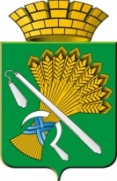 АДМИНИСТРАЦИЯ КАМЫШЛОВСКОГО ГОРОДСКОГО ОКРУГАП О С Т А Н О В Л Е Н И Еот  17.03.2021  № 177О внесении изменений в постановление главы Камышловского городского округа от 16 декабря 2013 года № 2370 «О присвоении наименований новым улицам на территории Камышловского городского округа»В целях приведения правового акта в соответствии с действующим законодательством Российской Федерации, руководствуясь Уставом Камышловского городского округа, утверждённым Решением Думы Камышловского городского округа от 25 мая 2005 года №257, администрация Камышловского городского округаПОСТАНОВЛЯЕТ: 1. Внести изменения в Постановление главы Камышловского городского округа от 16 декабря 2013 года № 2370 «О присвоении наименований новым улицам на территории Камышловского городского округа»:п.1 и п.2 считать утратившими силу.2. Опубликовать настоящее постановление в газете «Камышловские известия» и на официальном сайте администрации Камышловского городского округа в информационно-телекоммуникационной сети «Интернет».3. Настоящее постановление вступает в силу с момента его опубликования.4. Контроль за исполнением настоящего постановления возложить на первого заместителя главы администрации Камышловского городского округа Бессонова Е.А.И.о. главы администрацииКамышловского городского округа                                                     Е.А. Бессонов